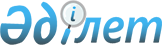 "Қазақстан Республикасы Инвестициялар және даму министрлігі Инвестиция комитетінің аумақтық департаменті – "Бурабай" арнайы экономикалық аймағы әкімшілігі" республикалық мемлекеттік мекемесі "Бурабай" арнайы экономикалық аймағы басқарушы компаниясы функцияларын атқару мерзімін айқындау туралыҚазақстан Республикасы Инвестициялар және даму министрінің 2016 жылғы 23 ақпандағы № 211 бұйрығы. Қазақстан Республикасының Әділет министрлігінде 2016 жылы 29 наурызда № 13547 болып тіркелді      РҚАО-ның ескертпесі!

      Бұйрықтың қолданысқа енгізілу тәртібін 5-тармақтан қараңыз.

      «Қазақстан Республикасындағы арнайы экономикалық аймақтар туралы» 2011 жылғы 21 шілдедегі Қазақстан Республикасының Заңы 32-бабының 1-тармағына сәйкес БҰЙЫРАМЫН:



      1. «Қазақстан Республикасы Инвестициялар және даму министрлігі Инвестиция комитетінің аумақтық департаменті – «Бурабай» арнайы экономикалық аймағының әкімшілігі» республикалық мемлекеттік мекемесі 2017 жылғы 1 желтоқсанға дейін «Бурабай» арнайы экономикалық аймағы басқарушы компаниясының функцияларын атқарсын.



      2. «Қазақстан Республикасы Инвестициялар және даму министрлігі Инвестиция комитетінің аумақтық департаменті – «Бурабай» арнайы экономикалық аймағы әкімшілігі» республикалық мемлекеттік мекемесі «Бурабай» арнайы экономикалық аймағы басқарушы компаниясының қызметін атқару мерзімін айқындау туралы» Қазақстан Республикасы Инвестициялар және даму министрінің міндетін атқарушының 2014 жылғы 17 қарашадағы 

№ 157 бұйрығының (Нормативтік құқықтық актілерді мемлекеттік тіркеу тізілімінде № 9879 болып тіркелген, 2014 жылғы 21 қарашада «Әділет» ресми ақпараттық-құқықтық жүйесінде жарияланған) күші жойылды деп танылсын.



      3. Қазақстан Республикасы Инвестициялар және даму министрлігінің Инвестиция комитеті (Е.Қ. Хаиров) заңнамамен белгіленген тәртіпте:



      1) осы бұйрықтың Қазақстан Республикасы Әділет министрлігінде мемлекеттік тіркелуін;



      2) осы бұйрық Қазақстан Республикасының Әділет министрлігінде мемлекеттік тіркелгеннен кейін оның көшірмелерін баспа және электрондық түрде күнтізбелік он күн ішінде мерзімді баспа басылымдарында және «Әділет» ақпараттық-құқықтық жүйесінде ресми жариялауға, сондай-ақ тіркелген бұйрықты алған күннен бастап бес жұмыс күні ішінде Қазақстан Республикасы нормативтік құқықтық актілерінің эталондық бақылау банкіне енгізу үшін құқықтық ақпарат орталығына жіберуді;



      3) осы бұйрықтың Қазақстан Республикасы Инвестициялар және даму министрлігінің интернет-ресурсына, сондай-ақ мемлекеттік органдардың интранет-порталында орналастырылуын;



      4) осы бұйрық Қазақстан Республикасының Әділет министрлігінде мемлекеттік тіркелгеннен кейін он жұмыс күні ішінде Қазақстан Республикасы Инвестициялар және даму министрлігінің Заң департаментіне осы тармақтың 1), 2) және 3) тармақшасында көзделген іс-шаралардың орындалуы туралы мәліметті ұсынуды қамтамасыз етсін.



      4. Осы бұйрықтың орындалуын бақылау жетекшілік ететін Қазақстан Республикасы Инвестициялар және даму вице-министріне жүктелсін.



      5. Осы бұйрық алғашқы ресми жарияланған күнінен бастап қолданысқа енгiзiледi және 2016 жылғы 1 қаңтардан бастап туындаған құқықтық қатынастарға қолданылады.      Қазақстан Республикасының

      Инвестициялар және даму

             министрі                        Ә. Исекешев
					© 2012. Қазақстан Республикасы Әділет министрлігінің «Қазақстан Республикасының Заңнама және құқықтық ақпарат институты» ШЖҚ РМК
				